Arreglo de Madrid relativo al Registro Internacional de Marcas y Protocolo concerniente a ese ArregloNueva versión de la Gaceta de la OMPI de Marcas Internacionales	Puede consultarse una nueva versión de la Gaceta de la OMPI de Marcas Internacionales en la siguiente dirección:  http://www.wipo.int/madrid/gazette/?lang=es.  Esta nueva versión permite mejorar la experiencia del usuario y cuenta con una función de búsqueda totalmente nueva.Función de búsqueda	Esta nueva función permite a los usuarios buscar la publicación de inscripciones por el número de registro internacional (NRI), el nombre del titular o los elementos verbales de la marca, dentro de un año concreto o por la fecha de publicación.  Los usuarios pueden combinar búsquedas para reducir la lista de resultados.  	Esta nueva función permite realizar búsquedas con comodines, que se pueden efectuar sustituyendo un carácter por un signo de interrogación dentro de una cadena de caracteres.  Por ejemplo, la búsqueda de la cadena T?P en los elementos verbales de la marca devolverá un cuadro con la relación de las inscripciones en las que la marca contenga una palabra o un acrónimo de tres letras que empiece por la letra T y acabe por la letra P.  	La función de búsqueda también permite realizar búsquedas truncadas, que se pueden efectuar insertando un asterisco dentro de una cadena de caracteres.  Por ejemplo, la búsqueda de la cadena PARA* en los elementos verbales de la marca devolverá un cuadro con la relación de las inscripciones en las que la marca contenga cualquier palabra o acrónimo que comience por esas letras.  	Los resultados de las búsquedas se exponen en un cuadro, ordenados por NRI, en orden ascendente.  Los resultados pueden descargarse en formato Microsoft Excel.  	Los usuarios pueden acceder directamente a la base de datos ROMARIN en Internet haciendo clic en el enlace del NRI en la ventana emergente.  9 de marzo de 2015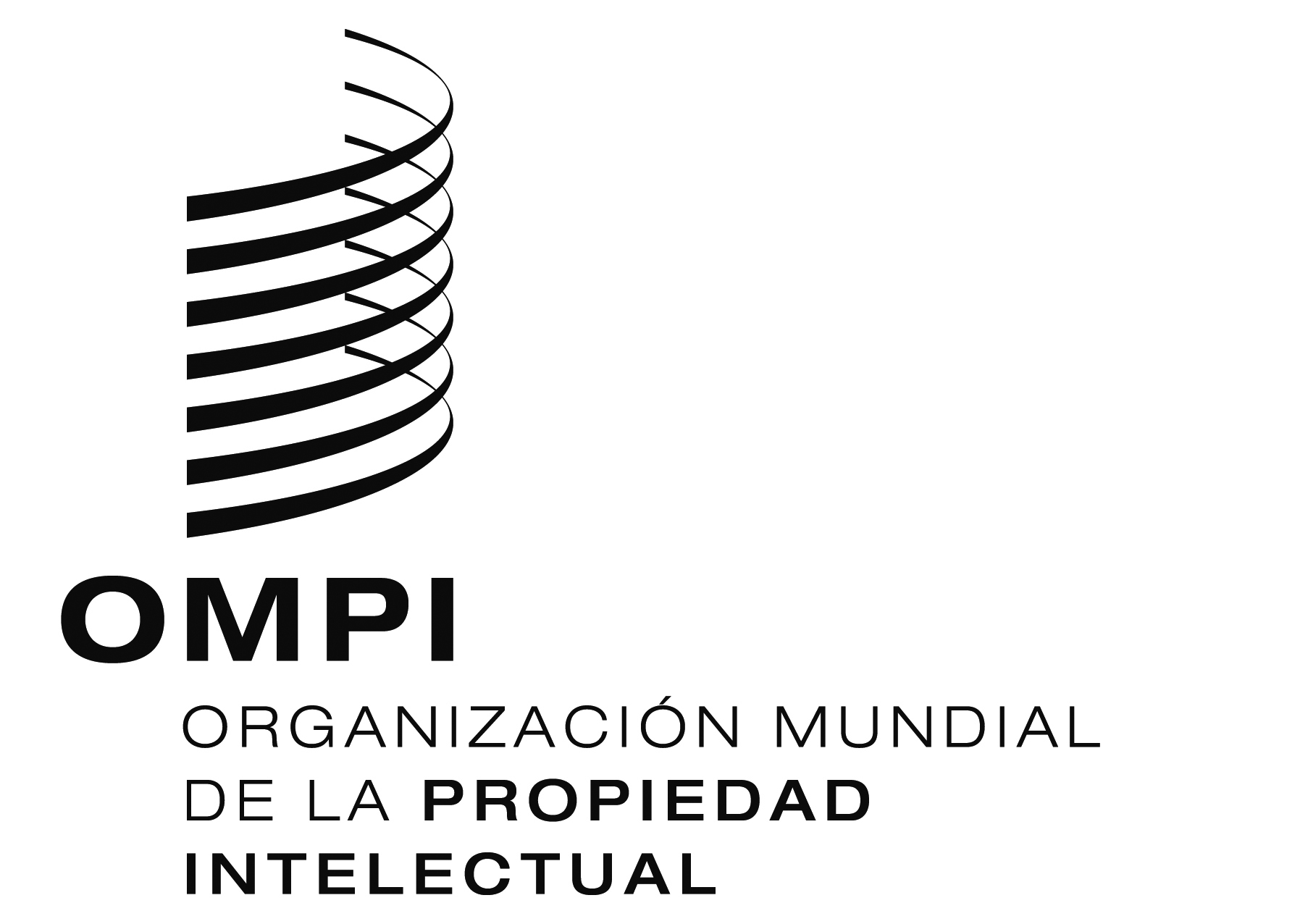 AVISO N.º 5/2015AVISO N.º 5/2015AVISO N.º 5/2015